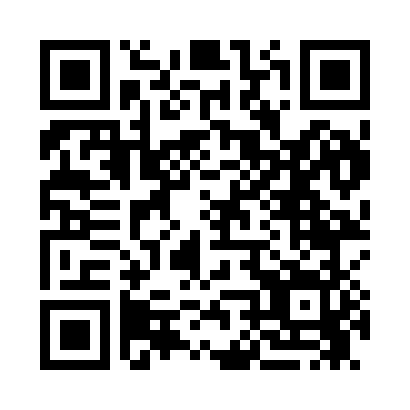 Prayer times for Wanso, Montana, USAMon 1 Jul 2024 - Wed 31 Jul 2024High Latitude Method: Angle Based RulePrayer Calculation Method: Islamic Society of North AmericaAsar Calculation Method: ShafiPrayer times provided by https://www.salahtimes.comDateDayFajrSunriseDhuhrAsrMaghribIsha1Mon3:035:021:045:209:0511:042Tue3:035:021:045:209:0511:043Wed3:035:031:045:209:0511:044Thu3:045:041:045:209:0411:045Fri3:045:041:045:209:0411:046Sat3:055:051:045:209:0311:047Sun3:055:061:055:209:0311:048Mon3:065:071:055:209:0211:039Tue3:065:081:055:199:0111:0310Wed3:075:091:055:199:0111:0311Thu3:075:101:055:199:0011:0312Fri3:085:111:055:198:5911:0213Sat3:085:121:055:198:5911:0214Sun3:095:131:055:198:5811:0115Mon3:105:141:065:188:5711:0116Tue3:105:151:065:188:5611:0117Wed3:115:161:065:188:5511:0018Thu3:125:171:065:188:5410:5919Fri3:145:181:065:178:5310:5720Sat3:165:191:065:178:5210:5521Sun3:185:211:065:178:5110:5322Mon3:205:221:065:168:5010:5123Tue3:235:231:065:168:4810:4824Wed3:255:241:065:158:4710:4625Thu3:275:261:065:158:4610:4426Fri3:295:271:065:158:4510:4227Sat3:315:281:065:148:4310:4028Sun3:335:291:065:148:4210:3729Mon3:365:311:065:138:4110:3530Tue3:385:321:065:128:3910:3331Wed3:405:331:065:128:3810:31